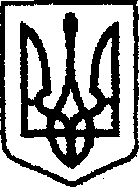 У К Р А Ї Н Ачернігівська обласна державна адміністраціяУПРАВЛІННЯ  КАПІТАЛЬНОГО БУДІВНИЦТВАН  А  К  А  ЗПро внутрішній контроль зінформаційного та комунікаційного обміну  З метою забезпечення системи внутрішнього контролю з інформаційного та комунікаційного обміну із зовнішніми користувачами, урегулювання документообігу та роботи з документами щодо діяльності Управління капітального будівництва Чернігівської обласної державної адмінітсраціїнаказую:1. ЗАБЕЗПЕЧИТИ в Управлінні внутрішній контроль з інформаційного та комунікаційного обміну із зовнішніми користувачами, зокрема при реалізації стратегічних цілей та планів роботи, завдань та досягнутих результативних показників бюджетних програм державного бюджету.2. ВИЗНАЧИТИ керівників самостійних структурних підрозділів Управління відповідальними за забезпечення внутрішнього  контролю з інформаційного та комунікаційного обміну із зовнішніми користувачами.3. Контроль за виконанням наказу залишаю за собою. В.о. начальника                                                                       Наталія КОВАЛЬЧУКПодання:Головний спеціаліст відділу адміністративно-господарської, організаційної роботи та інформаційного забезпечення                                        І. Васильченко  Погоджено:Головний спеціаліст сектору юридичного забезпечення	        Ю. Ендоурова від2020 р.              Чернігів№